Project Work Plan Template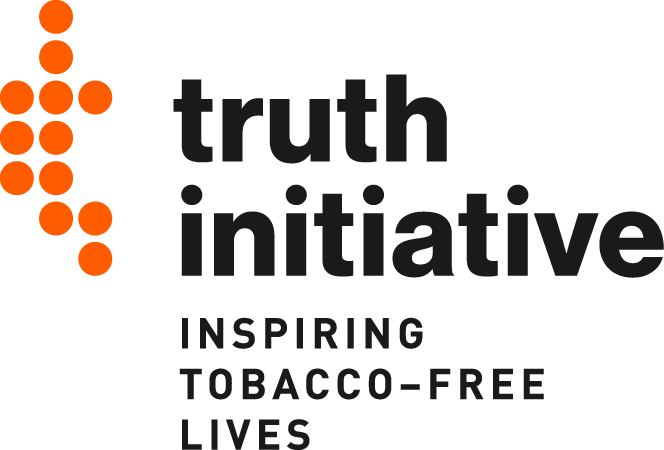 {Insert College Name}{Insert Project Name}{Insert Project Dates: June 15/September 1, 2016 – December 31, 2017}Goal:  Goal:  Goal:  Goal:  Goal:  Goal:  Goal:  Goal:  Goal:  Goal:  Goal:  Goal:  Goal:  Goal:  Goal:  Goal:  Goal:  Goal:  Goal:  Goal:  Goal:  Objective 1: 	 Objective 1: 	 Objective 1: 	 Objective 1: 	 Objective 1: 	 Objective 1: 	 Objective 1: 	 Objective 1: 	 Objective 1: 	 Objective 1: 	 Objective 1: 	 Objective 1: 	 Objective 1: 	 Objective 1: 	 Objective 1: 	 Objective 1: 	 Objective 1: 	 Objective 1: 	 Objective 1: 	 Objective 1: 	 Objective 1: 	 Activities/Deliverables to Accomplish Objective(bulleted steps)Responsible StaffTime Line (in months)Time Line (in months)Time Line (in months)Time Line (in months)Time Line (in months)Time Line (in months)Time Line (in months)Time Line (in months)Time Line (in months)Time Line (in months)Time Line (in months)Time Line (in months)Time Line (in months)Time Line (in months)Time Line (in months)Time Line (in months)Time Line (in months)Time Line (in months)Time Line (in months)Activities/Deliverables to Accomplish Objective(bulleted steps)Responsible Staff12345678910111213141516171819 Ex: Conduct quarterly taskforce meetingsEx: Taskforce ChairxxxxxxDetails:Example:  The Tobacco-Free College Taskforce will meet quarterly to coordinate policy implementation.  Taskforce will focus on communicating the policy and promoting cessation.  Details:Example:  The Tobacco-Free College Taskforce will meet quarterly to coordinate policy implementation.  Taskforce will focus on communicating the policy and promoting cessation.  Details:Example:  The Tobacco-Free College Taskforce will meet quarterly to coordinate policy implementation.  Taskforce will focus on communicating the policy and promoting cessation.  Details:Example:  The Tobacco-Free College Taskforce will meet quarterly to coordinate policy implementation.  Taskforce will focus on communicating the policy and promoting cessation.  Details:Example:  The Tobacco-Free College Taskforce will meet quarterly to coordinate policy implementation.  Taskforce will focus on communicating the policy and promoting cessation.  Details:Example:  The Tobacco-Free College Taskforce will meet quarterly to coordinate policy implementation.  Taskforce will focus on communicating the policy and promoting cessation.  Details:Example:  The Tobacco-Free College Taskforce will meet quarterly to coordinate policy implementation.  Taskforce will focus on communicating the policy and promoting cessation.  Details:Example:  The Tobacco-Free College Taskforce will meet quarterly to coordinate policy implementation.  Taskforce will focus on communicating the policy and promoting cessation.  Details:Example:  The Tobacco-Free College Taskforce will meet quarterly to coordinate policy implementation.  Taskforce will focus on communicating the policy and promoting cessation.  Details:Example:  The Tobacco-Free College Taskforce will meet quarterly to coordinate policy implementation.  Taskforce will focus on communicating the policy and promoting cessation.  Details:Example:  The Tobacco-Free College Taskforce will meet quarterly to coordinate policy implementation.  Taskforce will focus on communicating the policy and promoting cessation.  Details:Example:  The Tobacco-Free College Taskforce will meet quarterly to coordinate policy implementation.  Taskforce will focus on communicating the policy and promoting cessation.  Details:Example:  The Tobacco-Free College Taskforce will meet quarterly to coordinate policy implementation.  Taskforce will focus on communicating the policy and promoting cessation.  Details:Example:  The Tobacco-Free College Taskforce will meet quarterly to coordinate policy implementation.  Taskforce will focus on communicating the policy and promoting cessation.  Details:Example:  The Tobacco-Free College Taskforce will meet quarterly to coordinate policy implementation.  Taskforce will focus on communicating the policy and promoting cessation.  Details:Example:  The Tobacco-Free College Taskforce will meet quarterly to coordinate policy implementation.  Taskforce will focus on communicating the policy and promoting cessation.  Details:Example:  The Tobacco-Free College Taskforce will meet quarterly to coordinate policy implementation.  Taskforce will focus on communicating the policy and promoting cessation.  Details:Example:  The Tobacco-Free College Taskforce will meet quarterly to coordinate policy implementation.  Taskforce will focus on communicating the policy and promoting cessation.  Details:Example:  The Tobacco-Free College Taskforce will meet quarterly to coordinate policy implementation.  Taskforce will focus on communicating the policy and promoting cessation.  Details:Example:  The Tobacco-Free College Taskforce will meet quarterly to coordinate policy implementation.  Taskforce will focus on communicating the policy and promoting cessation.  Details:Example:  The Tobacco-Free College Taskforce will meet quarterly to coordinate policy implementation.  Taskforce will focus on communicating the policy and promoting cessation.  Objective 2: 	 Objective 2: 	 Objective 2: 	 Objective 2: 	 Objective 2: 	 Objective 2: 	 Objective 2: 	 Objective 2: 	 Objective 2: 	 Objective 2: 	 Objective 2: 	 Objective 2: 	 Objective 2: 	 Objective 2: 	 Objective 2: 	 Objective 2: 	 Objective 2: 	 Objective 2: 	 Objective 2: 	 Objective 2: 	 Objective 2: 	 Activities/Deliverables to Accomplish Objective(bulleted steps)Responsible StaffTime Line (in months)Time Line (in months)Time Line (in months)Time Line (in months)Time Line (in months)Time Line (in months)Time Line (in months)Time Line (in months)Time Line (in months)Time Line (in months)Time Line (in months)Time Line (in months)Time Line (in months)Time Line (in months)Time Line (in months)Time Line (in months)Time Line (in months)Time Line (in months)Time Line (in months)Activities/Deliverables to Accomplish Objective(bulleted steps)Responsible Staff12345678910111213141516171819 Details:Details:Details:Details:Details:Details:Details:Details:Details:Details:Details:Details:Details:Details:Details:Details:Details:Details:Details:Details:Details:Objective 3: 	 Objective 3: 	 Objective 3: 	 Objective 3: 	 Objective 3: 	 Objective 3: 	 Objective 3: 	 Objective 3: 	 Objective 3: 	 Objective 3: 	 Objective 3: 	 Objective 3: 	 Objective 3: 	 Objective 3: 	 Objective 3: 	 Objective 3: 	 Objective 3: 	 Objective 3: 	 Objective 3: 	 Objective 3: 	 Objective 3: 	 Activities/Deliverables to Accomplish Objective(bulleted steps)Responsible StaffTime Line (in months)Time Line (in months)Time Line (in months)Time Line (in months)Time Line (in months)Time Line (in months)Time Line (in months)Time Line (in months)Time Line (in months)Time Line (in months)Time Line (in months)Time Line (in months)Time Line (in months)Time Line (in months)Time Line (in months)Time Line (in months)Time Line (in months)Time Line (in months)Time Line (in months)Activities/Deliverables to Accomplish Objective(bulleted steps)Responsible Staff12345678910111213141516171819 Details:Details:Details:Details:Details:Details:Details:Details:Details:Details:Details:Details:Details:Details:Details:Details:Details:Details:Details:Details:Details:Objective 4: 	 Objective 4: 	 Objective 4: 	 Objective 4: 	 Objective 4: 	 Objective 4: 	 Objective 4: 	 Objective 4: 	 Objective 4: 	 Objective 4: 	 Objective 4: 	 Objective 4: 	 Objective 4: 	 Objective 4: 	 Objective 4: 	 Objective 4: 	 Objective 4: 	 Objective 4: 	 Objective 4: 	 Objective 4: 	 Objective 4: 	 Activities/Deliverables to Accomplish Objective(bulleted steps)Responsible StaffTime Line (in months)Time Line (in months)Time Line (in months)Time Line (in months)Time Line (in months)Time Line (in months)Time Line (in months)Time Line (in months)Time Line (in months)Time Line (in months)Time Line (in months)Time Line (in months)Time Line (in months)Time Line (in months)Time Line (in months)Time Line (in months)Time Line (in months)Time Line (in months)Time Line (in months)Activities/Deliverables to Accomplish Objective(bulleted steps)Responsible Staff12345678910111213141516171819 Details:Details:Details:Details:Details:Details:Details:Details:Details:Details:Details:Details:Details:Details:Details:Details:Details:Details:Details:Details:Details: